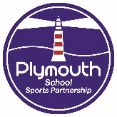 The Plymouth School Sport Partnership Report – November 2023	INTENT/IMPLEMENTATIONIMPACTSupport for High Quality Physical EducationSupport for High Quality Physical EducationSupport for High Quality Physical Education1Support to meet Government /OFSTED Criteria and evidence created to support school improvement plans and show the impact of the Primary PE and School Sport PremiumSupport to meet Government /OFSTED Criteria and evidence created to support school improvement plans and show the impact of the Primary PE and School Sport Premium55 (up from 52) schools with primary-aged children and 15 secondary schools PSSP and PE Specialist Teachers supporting schools to use the latest reporting framework for the Primary PE and Sport Premium and providing support and advice for the spend.  Review of all websites conducted and PE Co-ordinators supported to complete.Supported school to gain the School Games Mark Awards.PE Specialist Teacher support, guidance and opportunities used to create ‘Reporting Letters’ to be shared termly with schools as evidence of how the Primary PE and Sport Premium is being used to improve the delivery of Physical Education.PE Specialist Teachers carrying out PE Reviews with schools upon request.  To include review of curriculum, review of School Games Mark and CPD requirements for the year.55 (up from 52) schools with primary-aged children and 15 secondary schools PSSP and PE Specialist Teachers supporting schools to use the latest reporting framework for the Primary PE and Sport Premium and providing support and advice for the spend.  Review of all websites conducted and PE Co-ordinators supported to complete.Supported school to gain the School Games Mark Awards.PE Specialist Teacher support, guidance and opportunities used to create ‘Reporting Letters’ to be shared termly with schools as evidence of how the Primary PE and Sport Premium is being used to improve the delivery of Physical Education.PE Specialist Teachers carrying out PE Reviews with schools upon request.  To include review of curriculum, review of School Games Mark and CPD requirements for the year.PSSP schools compliant with the grant requirements and supported to use the funding to make additional and sustainable improvements to the quality PE, physical activity and sport offer.Total number of successful applications 50 (previously 44 - 6 Bronze (6), 4 Silver (6), 26 Gold (22) and 14 (3) Platinum).Schools are able to prove that they are spending the Primary PE and Sport Premium in line with the conditions of grant.Support to ensure PE planning is meeting Ofsted requirements, to criteria for School Games mark and PSSP support documents for monitoring participation.2Coordination and discount on a range of professional development opportunitiesCoordination and discount on a range of professional development opportunitiesPrimary PE Conference held on 15.09.23 at Marjon University - Keynote delivered by Ali Oliver (CEO Youth Sports Trust).  Workshops held in Planning a Dance Unit & Creating a Motif delivered by Claire Cormack (PSSP), Policy writing, deep dive and monitoring PE, Primary Orienteering delivered by Paul Roberts & Thorr Marner (PSSP), Key Stage 1 Activities.PE Specialist Teachers working alongside primary colleagues in the delivery of physical education in the areas identified as needing support by the Primary PE Co-ordinator.Organised Heads of PE meetings booked for the academic year, first meeting held on 03.11.23.Working with secondary schools to create CPD opportunities that can be hosted by different schools according to their needs and inviting all secondary PE staff.  PE Specialist Teachers holding termly Primary PE Coordinator MeetingsPE CPD for Teachers - Improve the delivery of high-quality PE by the FA Course booked collaboratively with the FA.  Primary course booked for 08.02.24.•	Gymnastics staff insetPrimary PE Conference held on 15.09.23 at Marjon University - Keynote delivered by Ali Oliver (CEO Youth Sports Trust).  Workshops held in Planning a Dance Unit & Creating a Motif delivered by Claire Cormack (PSSP), Policy writing, deep dive and monitoring PE, Primary Orienteering delivered by Paul Roberts & Thorr Marner (PSSP), Key Stage 1 Activities.PE Specialist Teachers working alongside primary colleagues in the delivery of physical education in the areas identified as needing support by the Primary PE Co-ordinator.Organised Heads of PE meetings booked for the academic year, first meeting held on 03.11.23.Working with secondary schools to create CPD opportunities that can be hosted by different schools according to their needs and inviting all secondary PE staff.  PE Specialist Teachers holding termly Primary PE Coordinator MeetingsPE CPD for Teachers - Improve the delivery of high-quality PE by the FA Course booked collaboratively with the FA.  Primary course booked for 08.02.24.•	Gymnastics staff inset49 delegates from 37 PSSP schools received key information of the positioning of Physical Activity and School Sport from the Keynote along with the ambition of the Primary PE and Sport Premium, The School sport and activity action plan and national updates.  Colleagues all attended targeted CPD workshops.Primary colleagues supported with delivery of PE to ensure that children are receiving high quality PE and school sport.Opportunities for all 15 secondary schools to have staff trained in a range of areas as in previous years Heads of PE are supported by the PSSP in the areas that they require and can share ideas and best practice as a groupSchools supported with advice, guidance and support and given the confidence to deliver high quality physical educationOpportunity for 30 teachers to receive CPD.3Deployment and training of Young LeadersDeployment and training of Young LeadersYoung Leaders Training delivered 25/09/23 Young Leaders to support PSSP Cycling Event 26/09/23Young Leaders to support PSSP Primary Cross-country Event 1 28/09/23Secondary Leadership Academy Conference 29/09/23Lead Youth Sports Trust Meeting Young Leaders to support PSSP Primary Cross-country Event 2 04/1023Primary Leadership Academy Conference 06/10/23Secondary leaders delivering workshops at the primary conference 06/10/23Young Leaders Training delivered 09/10/23Young Leaders to support PSSP Primary Cross-country Event 3 10/23Young Leaders to support PSSP Quicksticks Hockey 13/10/23Young Leaders Training delivered 16/10/23Leaders to support SEND Boccia 17/10/23Young Leaders to support PSSP Primary Cross-country Finals 19/10/23Young Leaders Training delivered 25/09/23 Young Leaders to support PSSP Cycling Event 26/09/23Young Leaders to support PSSP Primary Cross-country Event 1 28/09/23Secondary Leadership Academy Conference 29/09/23Lead Youth Sports Trust Meeting Young Leaders to support PSSP Primary Cross-country Event 2 04/1023Primary Leadership Academy Conference 06/10/23Secondary leaders delivering workshops at the primary conference 06/10/23Young Leaders Training delivered 09/10/23Young Leaders to support PSSP Primary Cross-country Event 3 10/23Young Leaders to support PSSP Quicksticks Hockey 13/10/23Young Leaders Training delivered 16/10/23Leaders to support SEND Boccia 17/10/23Young Leaders to support PSSP Primary Cross-country Finals 19/10/2325 students from 1 partnership primary school16 Leaders from 1 partnership secondary school16 Leaders form 1 partnership secondary school100 students from 9 secondary primary schools16 leaders form 1 partnership secondary school165 primary students from 15 partnership primary schools26 leaders from 2 partnership secondary schools25 students from 1 partnership primary school16 leaders from 1 partnership secondary school16 Leaders from 1 partnership secondary school28 students from 1 partnership primary school10 leaders from 1 partnership secondary school16 leaders from 1 partnership secondary school4Coordination and development of Coaching AwardsCoordination and development of Coaching AwardsCourses planned for Netball umpiring, Girl’s Football Refereeing, Tag-Rugby Officiating and Girls cricket.Courses planned for Netball umpiring, Girl’s Football Refereeing, Tag-Rugby Officiating and Girls cricket.Opportunities 120 young leaders to train as officials.Support for High Quality CompetitionSupport for High Quality CompetitionSupport for High Quality Competition5Inter-school competitions including support for the running and coordination of central venue fixtures and inter schools sports leaguesInter-school competitions including support for the running and coordination of central venue fixtures and inter schools sports leaguesSecondary school CV fixtures run in netball and rugby for secondary age groups in Term 1 (netball to continue into Term 2).Football Cup Fixtures organised for all secondary age groups in Term 1.Secondary school CV fixtures booked for Term 2 in badminton and basketball.PSSP primary programme of events created to include 39 different citywide primary events in 21 different activities.Delivered 3 x cross-country events, 1 cyclo-cross events in Term 1.  Quicksticks Hockey Events (2) and Cross-Country Finals moved to Term 2 due to inclement weather.Family events being run in all ‘cluster families’, currently there are 22 events in 7 different activities with more being added as clusters meet to plan events. 1 ‘Family’ Cross-Country and 1 ‘Family’ Football Event in Term 1.Secondary school CV fixtures run in netball and rugby for secondary age groups in Term 1 (netball to continue into Term 2).Football Cup Fixtures organised for all secondary age groups in Term 1.Secondary school CV fixtures booked for Term 2 in badminton and basketball.PSSP primary programme of events created to include 39 different citywide primary events in 21 different activities.Delivered 3 x cross-country events, 1 cyclo-cross events in Term 1.  Quicksticks Hockey Events (2) and Cross-Country Finals moved to Term 2 due to inclement weather.Family events being run in all ‘cluster families’, currently there are 22 events in 7 different activities with more being added as clusters meet to plan events. 1 ‘Family’ Cross-Country and 1 ‘Family’ Football Event in Term 1.Netball attended by 51 teams representing 13 different schools providing opportunities for over 500+ students. Rugby attended by 36 teams representing 10 different schools providing opportunities for over 400 students.58 teams entered from 12 secondary schools providing opportunities for over 600+ students to be involved in competitive sport.49 basketball teams entered from 13 different schools providing opportunities for 490+ students.  23 badminton teams from 6 different schools providing opportunities for 130+ students.Opportunities for over 10,000 children to take part in competitive competitions and festivals.Over 900 children took part in these events, schools were encouraged to bring every child who wanted to take part.Opportunities for children to attend events in their local cluster areas providing opportunities for more children to attend. 100 children attended Events in Term 1.6Deliver a School Games Programme including Level 2 (Plymouth) and Level 3 (Devon) area events in line with the National StrategyDeliver a School Games Programme including Level 2 (Plymouth) and Level 3 (Devon) area events in line with the National StrategySGO’s created Development Plans to create a structure for their delivery for the year. School Games programme of events continue to be delivered in the format of ‘Reframing Competition’, to ensure that the events are targeted to the children who are not currently engaged with the School Games programme.  This includes 12 primary, 3 inclusion and 5 secondary events; a total of 20 events for each School Games areas. Offer sent to every school in Plymouth.1 x primary School Games Level 2 events delivered, ‘Cycling Fun Ride’ PSSP ‘Fun Run’.  Intent – To develop and improve physical fitness (cardiovascular), developing friendship and self-confidence, delivering life skills (building resilience, determination) and learning positive habits.  The events were targeted at the ‘hidden child’, disengaged pupils and those with low activity levels. – Postponed due to inclement weather, will take place in Term 2.Level 0 – Personal Challenges added to weekly newsletters by SGO’s to support schools to manage their active 60 minutes.SGO’s created Development Plans to create a structure for their delivery for the year. School Games programme of events continue to be delivered in the format of ‘Reframing Competition’, to ensure that the events are targeted to the children who are not currently engaged with the School Games programme.  This includes 12 primary, 3 inclusion and 5 secondary events; a total of 20 events for each School Games areas. Offer sent to every school in Plymouth.1 x primary School Games Level 2 events delivered, ‘Cycling Fun Ride’ PSSP ‘Fun Run’.  Intent – To develop and improve physical fitness (cardiovascular), developing friendship and self-confidence, delivering life skills (building resilience, determination) and learning positive habits.  The events were targeted at the ‘hidden child’, disengaged pupils and those with low activity levels. – Postponed due to inclement weather, will take place in Term 2.Level 0 – Personal Challenges added to weekly newsletters by SGO’s to support schools to manage their active 60 minutes.The School Games programme will impact all schools in Plymouth within each of the two School Games Areas.Opportunities for all students for children in all schools across Plymouth who have never engaged with the School Games programme before to attend.25 children who were deemed to be nervous cyclists or disengage with activity had the opportunity to participate in the fun cycling afternoon.  67 children currently regarded as ‘inactive’ booked to attend the School Games ‘Fun Run’.All students in all Plymouth schools given the opportunity to take part in Personal Challenge activities7Support for intra-school Level 1 competitions including providing indoor rowing machines and coaching, indoor athletics equipment and a range of sports with support from National Governing Bodies (NGB’s)Support for intra-school Level 1 competitions including providing indoor rowing machines and coaching, indoor athletics equipment and a range of sports with support from National Governing Bodies (NGB’s)Level 1 and 2 indoor rowing events being booked for primary and special Schools – This will take place in Term 3 again this year.PE Specialist Teachers delivering Level 1 Competitions as part of their support for the development of PE delivery in Cluster primary schools.Level 1 and 2 indoor rowing events being booked for primary and special Schools – This will take place in Term 3 again this year.PE Specialist Teachers delivering Level 1 Competitions as part of their support for the development of PE delivery in Cluster primary schools.Students given the opportunity to participate in competition within their own school environment both against other students within their school but across the Partnership by creating Level 2 competitions that can be delivered within their own school environments.12 Level 1 competitions have been delivered in 6 different activities ensuring that all student have access to competitive opportunities in their own school environment.Support for Enrichment / Out of School Hours OpportunitiesSupport for Enrichment / Out of School Hours OpportunitiesSupport for Enrichment / Out of School Hours Opportunities8Cycle Training including; Bikeability and Bikeability BalanceCycle Training including; Bikeability and Bikeability BalanceThe PSSP Bikeability Scheme has come top for the number of pupils taking part in Bikeability.  Between April 2022 and March 2023, 85 per cent of eligible Year 6 children in Plymouth received either Level 1 and 2 combined or Level 2 training – more than in any other local authority area. https://www.youtube.com/watch?v=jz_BfUl0J6U New academic year of Bikeability continued with the autumn delivery programmesPCC contract – PSSP given exemption so that we have been awarded the contract to deliver this for the full 2023-2024 period.Managed DCC and PCC instructor bursaries. Implemented application process and scored applicants, worked with DCC to review and apply accordingly.As a Recognised Delivery Centre (RDC) the PSSP have a 1st4Sport Level 2 Qualification in Instructing Cycle Training booked for 4 new instructors to run from 25.10.23 to 09.11.23.The PSSP Bikeability Scheme has come top for the number of pupils taking part in Bikeability.  Between April 2022 and March 2023, 85 per cent of eligible Year 6 children in Plymouth received either Level 1 and 2 combined or Level 2 training – more than in any other local authority area. https://www.youtube.com/watch?v=jz_BfUl0J6U New academic year of Bikeability continued with the autumn delivery programmesPCC contract – PSSP given exemption so that we have been awarded the contract to deliver this for the full 2023-2024 period.Managed DCC and PCC instructor bursaries. Implemented application process and scored applicants, worked with DCC to review and apply accordingly.As a Recognised Delivery Centre (RDC) the PSSP have a 1st4Sport Level 2 Qualification in Instructing Cycle Training booked for 4 new instructors to run from 25.10.23 to 09.11.23.Plymouth -  data to 19.10.23Level 1 – 368 booked/delivered, 600 future bookings (funded 1000) Level 1/2 – 1585 booked/delivered, 1223 future bookings (funded 4163)Level 3 –104 booked/delivered, 0 future bookings (funded 298)Balance – 986 booked/delivered, 1060 future bookings (funded 830)Learn to ride –7 booked/delivered, 0future bookings (funded 7)Devon – data to end SeptemberLevel 1 - 330  booked/delivered, 738 future bookings (1200 funded) Level 1/2 – 3027  booked/delivered, 2419 future bookings (7383 funded)Level 3 – 255  booked/delivered, 187 future bookings (713 funded) Balance – 183  booked/delivered, 605 future bookings (1446 funded)Learn to Ride – 110  booked/delivered, 11 future bookings (150 funded) Ensuring that Bikeability can be delivered to all schools in Plymouth including the PSSP schools in these areas.1 candidate has received a DCC bursary to cover trainingOpportunity to increase the workforce to deliver training and provide a sustainable delivery plan9Development and support for co-ordination of Change4Life Clubs/ 30 Active MinutesDevelopment and support for co-ordination of Change4Life Clubs/ 30 Active MinutesChange4Life daily activities added to the weekly ITL of the website to support daily physical exerciseWorking with Marjon University in a joint project to supply Change4Life Clubs for schools delivered by students completing their placement hours. PSSP to co-ordinate and provide training for students as required. Placement Fayre – postponed.Change4Life daily activities added to the weekly ITL of the website to support daily physical exerciseWorking with Marjon University in a joint project to supply Change4Life Clubs for schools delivered by students completing their placement hours. PSSP to co-ordinate and provide training for students as required. Placement Fayre – postponed.All students to be able to access daily physical activity opportunities.Support for PSSP schools to ensure that they all have a Change4Life Club in place.10Playground Leaders and Meal Time Assistant TrainingPlayground Leaders and Meal Time Assistant TrainingPlayground Leaders trainingMTA TrainingPlayground Leaders trainingMTA TrainingHeld at 8 Partnership Primary schoolsHeld at 8 Partnership Primary schools11Coordination and support of an Inclusive Sports ProgrammeCoordination and support of an Inclusive Sports ProgrammePrimary Inclusion PanathlonPrimary Inclusion Boccia x 2Boccia taster/CPD at Primary school siteSeated Volleyball session at Primary school site x 3Primary Inclusion PanathlonPrimary Inclusion Boccia x 2Boccia taster/CPD at Primary school siteSeated Volleyball session at Primary school site x 36 teams/5 schools/48 children participated/14 sports leaders7 teams/5 schools/21 children participated/5 sports leaders.  Bookings at capacity – 12 teams/36 children/6 sports leadersBooked for 24 children/2 staff to be trained30 children participated12Subsidised access to activities including supporting links to community organisations, use of vehicles and equipmentSubsidised access to activities including supporting links to community organisations, use of vehicles and equipmentIndoor Archery, mountain bikes and Boccia kits used by PSSP schools with coaching support where requested.OAA Instructors delivering Mountain Bike coaching and Indoor climbing sessionsIndoor Archery, mountain bikes and Boccia kits used by PSSP schools with coaching support where requested.OAA Instructors delivering Mountain Bike coaching and Indoor climbing sessions4 schools have used PSSP equipment since the start of term11 schools have booked equipment1 secondary school receiving mountain biking coaching with equipment impacting on over 30 students on a weekly basis and delivering GCSE climbing for 30 students.13Subsidised access for Enrichment Days & Enrichment Weeks/Health Weeks/School Games Days [Sports Days]Subsidised access for Enrichment Days & Enrichment Weeks/Health Weeks/School Games Days [Sports Days]OAA Instructor supported Year 7 OAA Residential induction weekOAA Instructor supported Year 7 OAA Activities at Mount Edgcumbe as part of their induction week.Organising a ‘Dimensions Day’ OAA Programme for one secondary school 08.02.24Bookings taken for secondary school enrichment weeks OAA Instructor supported Year 7 OAA Residential induction weekOAA Instructor supported Year 7 OAA Activities at Mount Edgcumbe as part of their induction week.Organising a ‘Dimensions Day’ OAA Programme for one secondary school 08.02.24Bookings taken for secondary school enrichment weeks 250 students participating in the week at one Secondary School120 students participating in the week at one Secondary School120 students participating in the week at one Secondary SchoolAdditional opportunities for student to participate in OAA DaysAdditional ServicesAdditional Services14Access to research & development funding, initiatives and grantsAccess to research & development funding, initiatives and grantsOffer support to PSSP schools with the writing of funding bidsOffer support to PSSP schools with the writing of funding bidsProviding additional opportunities for young people as a result of successful applications15Access to a “Learning Library” of curriculum maps/schemes of learning etc.Access to a “Learning Library” of curriculum maps/schemes of learning etc.Resources available for booking on website Resources available for booking on website Opportunities for schools to sample programmes of learning16PSSP website membership including updates and access to events bookings and resourcesPSSP website membership including updates and access to events bookings and resourcesWeekly primary and secondary newsletters producedTwitter feed (@plymouthssp) used to promote and celebrate the work of the PSSP Facebook page (@plymouthssp) used to promote and celebrate the work of the PSSPWeekly primary and secondary newsletters producedTwitter feed (@plymouthssp) used to promote and celebrate the work of the PSSP Facebook page (@plymouthssp) used to promote and celebrate the work of the PSSPDistributed to all primary PE Coordinators, secondary PE Staff and all PSSP Head TeachersTweets sent to 1717 followersPosts visible to 621 followers17Support for the identification, selection and provision of enrichment opportunities for able and talented children and young peopleSupport for the identification, selection and provision of enrichment opportunities for able and talented children and young peoplePromotion of NGB talent ID opportunities through website and newslettersPromotion of NGB talent ID opportunities through website and newslettersAdditional opportunities for young people to achieve18Health and safety advice including regular updates and guidance from the Association for Physical Education (AfPE)Health and safety advice including regular updates and guidance from the Association for Physical Education (AfPE)Association for Physical Education (afPE) health and safety advice updates distributed via newsletters, Twitter and website.Association for Physical Education (afPE) health and safety advice updates distributed via newsletters, Twitter and website.PSSP providing latest guidance for all PSSP schools to use and support provided as required19Projects for 2023/24 including the School Swimming Group and FA Girls Football Hub SchoolsProjects for 2023/24 including the School Swimming Group and FA Girls Football Hub SchoolsPlanning started on the School’s Challenge Event which is planned to culminate with the final mile being run on Plymouth Hoe as part of the ‘Festival of Running’ Event on 28.04.24.  Final details agreed and will be sent to schools straight after half-term.Working closely with PCC to support the School Swimming programme. Plymouth Active attended the Primary PE Conference to give update to schools and celebrate achievements.  Attended meeting on 21.09.23 to meet new School Co-ordinator.Successful Funding to be FA Hub School Partnership – attended Conference on 27.09.23 at St. George’s Park.Planning started on the School’s Challenge Event which is planned to culminate with the final mile being run on Plymouth Hoe as part of the ‘Festival of Running’ Event on 28.04.24.  Final details agreed and will be sent to schools straight after half-term.Working closely with PCC to support the School Swimming programme. Plymouth Active attended the Primary PE Conference to give update to schools and celebrate achievements.  Attended meeting on 21.09.23 to meet new School Co-ordinator.Successful Funding to be FA Hub School Partnership – attended Conference on 27.09.23 at St. George’s Park.Providing the opportunity for every child in every primary and special school to take part in this event.To ensure that all children in Plymouth are able to access the school swimming programme and learn to swim.Opportunities for all girls to be involved in additional football activities as a results of this project20Coach deployment for specialist activities and out of school hours learningCoach deployment for specialist activities and out of school hours learningECC programme offer sent to all PSSP schools promoting the opportunity for further engagement in physical activity for children.  Extra-Curricular Club (ECC) programme running in PSSP schoolsSafeguarding information sent to schools and self-declaration sent to all coaching staff with requests for professional referencesECC programme offer sent to all PSSP schools promoting the opportunity for further engagement in physical activity for children.  Extra-Curricular Club (ECC) programme running in PSSP schoolsSafeguarding information sent to schools and self-declaration sent to all coaching staff with requests for professional references31 (30) clubs in 6 (5) Partnership schools booked for Terms 1-6.Three ECC clubs running in 2 schools in Term 1 delivered by SGO’s and PSSP Apprentice providing opportunities for 60 young people to be involved in additional activities.